Les homophones S2 Comment retrouver le bon homophone ?_ Faire remarquer que la mise au féminin ou la recherche d’un mot de la même famille est une aide pour certains mots. 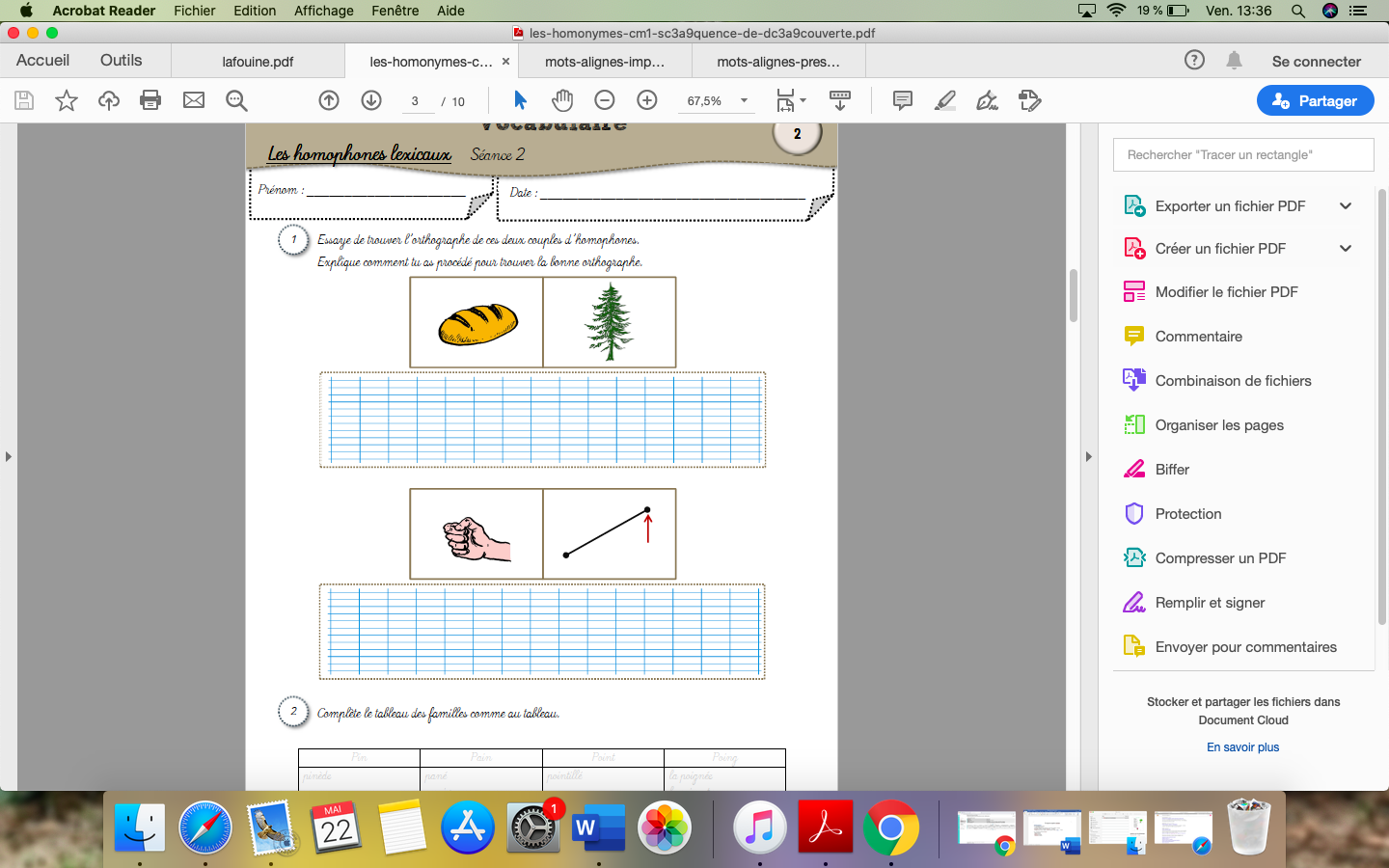 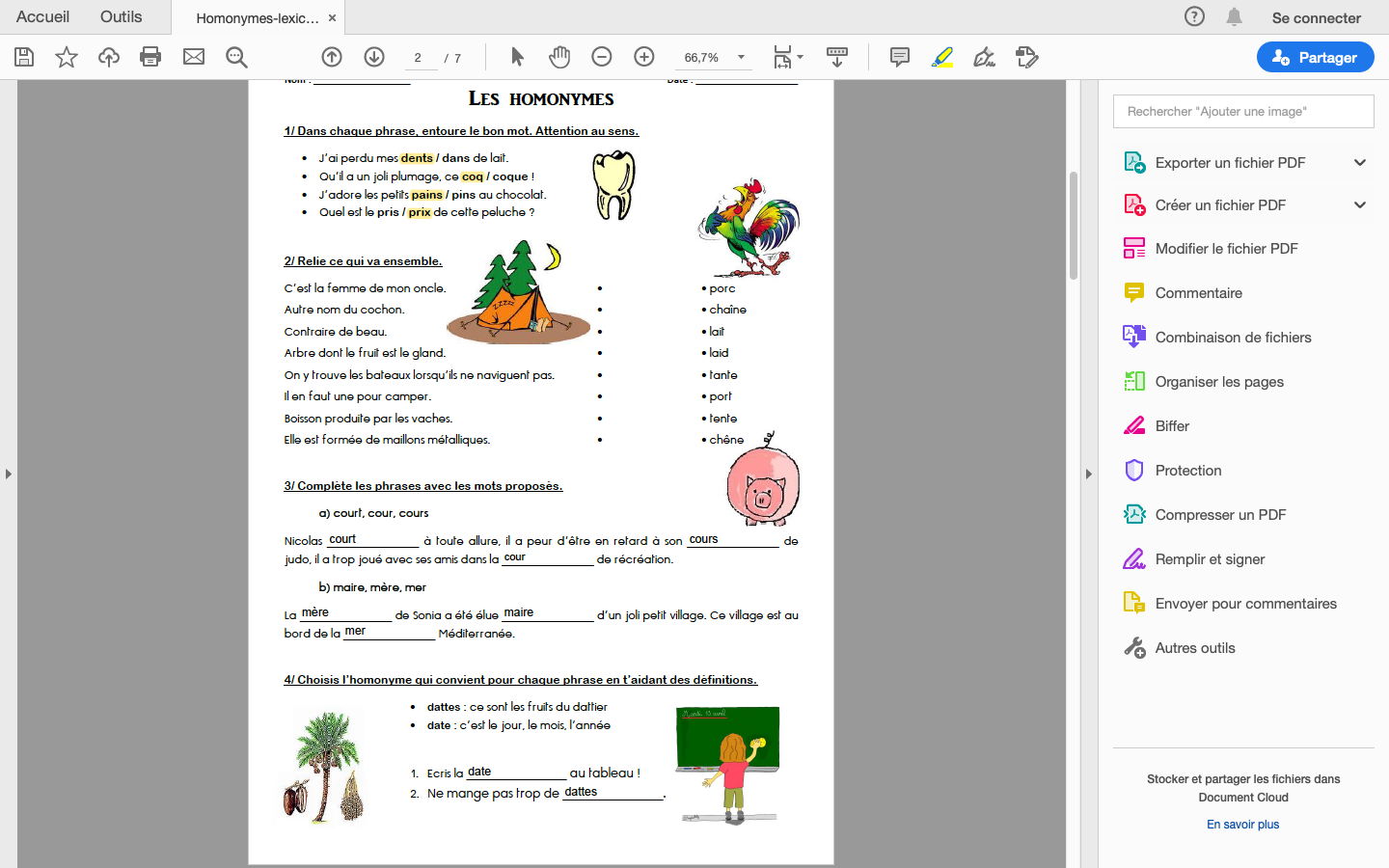 